Opioid Withdrawal Attenuation Cocktail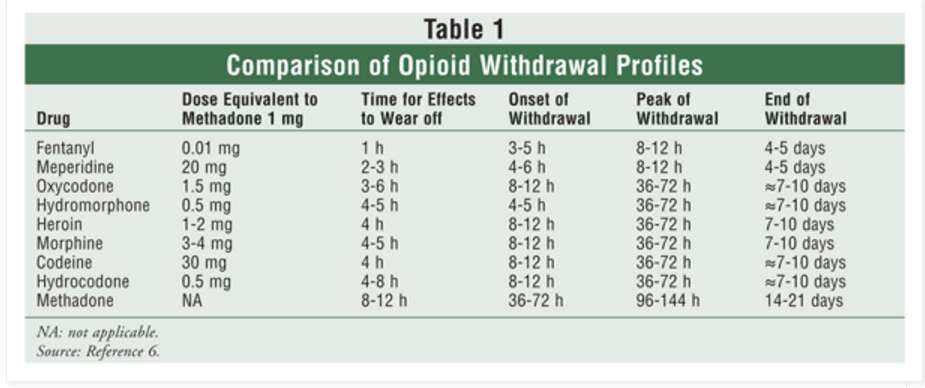 Acute Withdrawal:Clonidine 0.1mg QID x anticipated length of withdrawal. (Check BP & watch for hypotension)Diarrhea: Hyocosamine 0.125mg every 4-6 hours PRNMyalgias: Ibuprofen 400mg po QID or Acetamenophen 325mg po Q6hrsAnxiety: Hydroxyzine 25mg po TIDInsomnia: Trazodone 50-300mg po QHSNausea: Ondansetron 8mg po BID x anticipated length of withdrawal. (Check QTc)Anticipated Withdrawal As A Part of a Planned Taper/Conversion to buprenorphine:Anxiety: Gabapentin starting at 600 mg TID and titrating up as necessary, max dose 1200mg/TID.Clonidine 0.1mg QID x anticipated length of withdrawal. (Check BP & watch for hypotension)Diarrhea: Loperamide 4mg then 2mg QIDMyalgias: Ibuprofen 400mg po QID or Acetamenophen 325mg po Q6hrsAnxiety: Hydroxyzine 25mg po TIDInsomnia: Trazodone 50-300mg po QHS; Mirtazapine 15-30 mg qHS Nausea: Ondansetron 8mg po BID x anticipated length of withdrawal. (Check QTc)